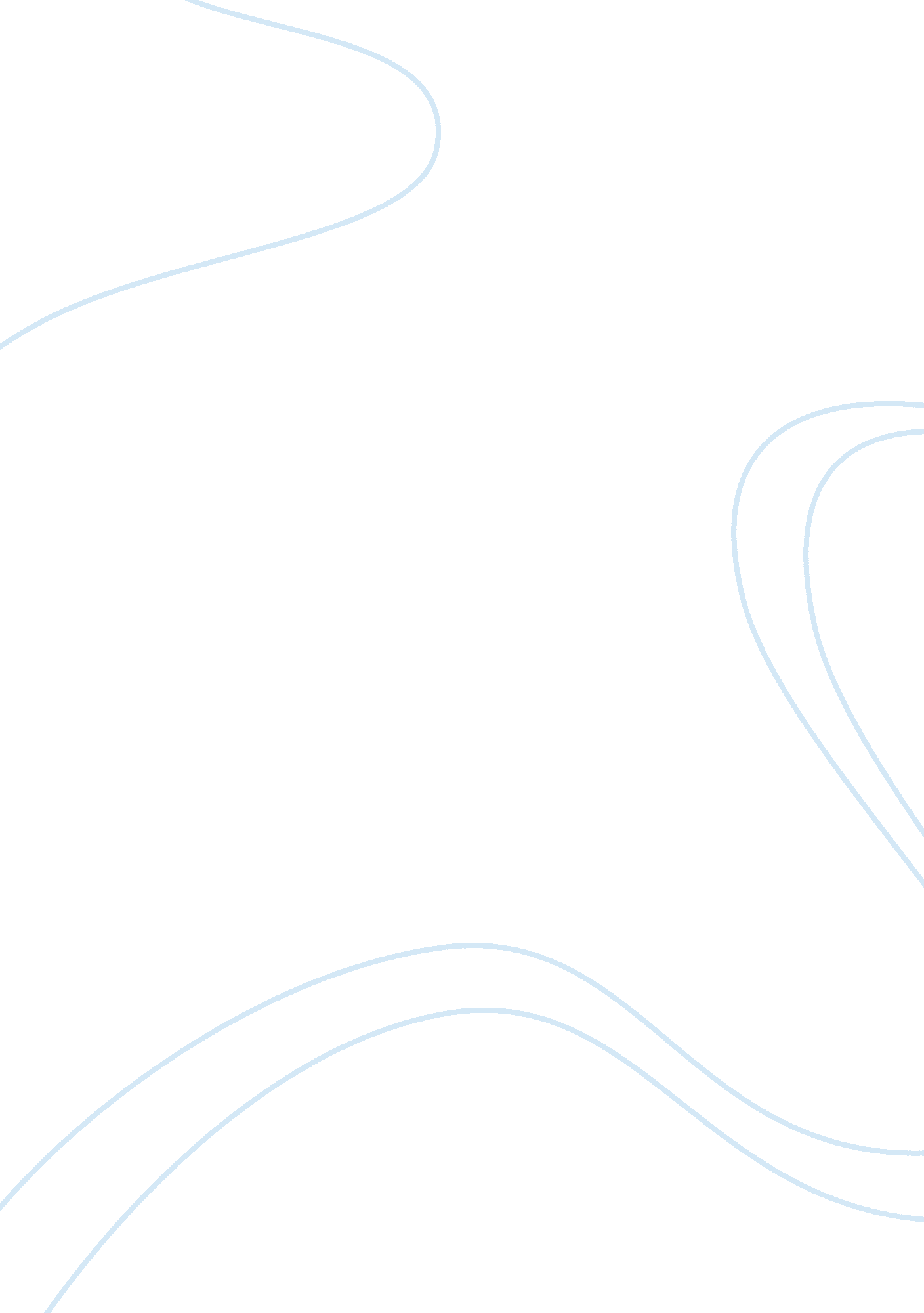 A silver tongued devilBusiness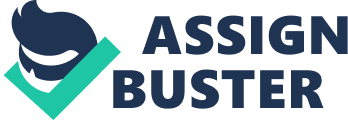 This activity has enabled him to sculpture his body into a physical specimen which the gym owners would gladly use as their poster body to attract additional business, and one which the women visualize as the physique they would kill for, their men to have. 
Tony as his friends know him, possesses all of the positive ingredients for happiness. He is good looking, smart, and successful. He is the ideal catch for any of the thousands of attractive female residents in the big apple, except he has been exclusively committed to someone for a little more than six years. Not once has he been unfaithful in either thought or act. Since this relationship began, he has never thought of himself with anyone else other than, Alena as his companion. 
Alena is a 30-year-old fed head bombshell; the two of them make a very attractive couple. When most strangers see the two of them together, they assume that she is just 
another strikingly beautiful bimbo, who has temporarily captured the attention of an 
attractive, reasonably successful young stud. 
Anthony was floored. Alena had never done anything even remotely close to this before. He felt he was not yet ready to commit the rest of his life to another person. He 
became angry, and for the first time in their relationship, he did not bother to consider 
Alena's' motivations. He became confused and was not thinking clearly. An old acquaintance of his once told him that if you need to get away and you have thoughts you want to bury, take a trip to Montego Bay, Jamaica. He phoned his travel agent and Monday morning before he boarded the Air Jamaica flight in Miami, he phoned his office and informed them he would be out for two weeks. 
When he got to Jamaica, Anthony could not stop thinking about what Alena said, the words were like chimes being blown by the wind on a stormy night. He kept thinking that his days of being a bachelor were deteriorating, and that thought just ate him up. After spending five restless nights, Anthony decided that it was time to commit, he had the thought of now or never in his head, he thought that no other woman could be as perfect as Alena, so he rebooked his open ticket and departed Jamaica on Saturday. 
Anthony arrived in New York on Sunday, and immediately phoned Alena to ask her out to dinner. Alena intuitively thought positively, so she gladly said yes. While having dinner that night, Anthony did not know how to begin. It was like all his years of practicing public relations were vacuumed, so he just got to the point where he thought to himself, just ask her to marry you. And so he did. As he had hoped, Alena was thrilled at what she heard and she anxiously accepted Anthony's ring. 
Anthony and Alena got married three months later and had a child a year after the wedding. And as they both anticipated, both of them were happy with the new arrangement. 